ORDEN DESFILE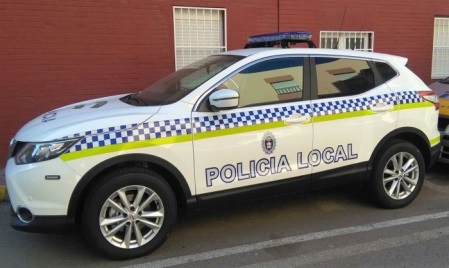                             EN PUERTA DE LA FARMACIA APROX.1.-INFANTIL: LAS DIAVLAS2.-INFANTIL: LAS SALAMANDRAS3.-INFANTIL: AQUELARRE COLORIDO4.-INFANTIL: L@S VIEJ@S DEL VISILLO5.-INFANTIL: 101 DÁLMATA6.-INFANTIL: UNIVERSO DE COLORES7.-INFANTIL: LOS ROCKIES8.- ADULTO: CATRINA9.- ADULTO: REYES Y REINA DE CORZADONES 10.-ADULTO: FUERZAS ARMADAS11.-HABIA UNA VEZ…12.- MUJU: ESPÍRITU DE LA CREATRIVIDAD13.-TRIBU14.- HAREN VENTERO15.- GUARDIANES DE ATENAS16.- TRIBLUE WHITE17.- FORMULA 118.- PUEBLOS DEL MUNDO: “MACHUPICHU”19.- HERMANITAS DE LA CARIDAD” PASTAS A EURO”20.- ICELAND21.- MAI THAI22.- FANTASIA INCA